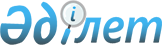 Жинақтаушы зейнетақы қорлары комиссиялық сыйақысының шектi шамасын белгiлеу туралыҚазақстан Республикасы Үкіметінің 2003 жылғы 27 желтоқсандағы N 1331 қаулысы      "Қазақстан Республикасында зейнетақымен қамсыздандыру туралы" Қазақстан Республикасының 1997 жылғы 20 маусымдағы Заңы 48-бабының 1-тармағына сәйкес Қазақстан Республикасының Үкiметi қаулы етеді: 

      1. Жинақтаушы зейнетақы қорларының 2004 жылға арналған комиссиялық сыйақысы мынадай шектi шамада: 

      инвестициялық кiрiс сомасының 15 пайызынан аспайтын; 

      зейнетақы активтерiнiң айына 0,02 пайызынан аспайтын болып белгiленсiн. 

      2. Осы қаулы 2004 жылғы 1 қаңтардан бастап күшiне енедi.       Қазақстан Республикасының 

      Премьер-Министрі 
					© 2012. Қазақстан Республикасы Әділет министрлігінің «Қазақстан Республикасының Заңнама және құқықтық ақпарат институты» ШЖҚ РМК
				